Пресс-релизПрофилактика распространения COVID–19 в учреждениях образования с целью сохранения здоровья участников образовательного процессаВ период регистрации и распространения коронавирусной инфекции устройство, содержание и организация работы образовательных учреждений должны обеспечивать неукоснительное выполнение мероприятий по предотвращению распространения инфекции COVID-19.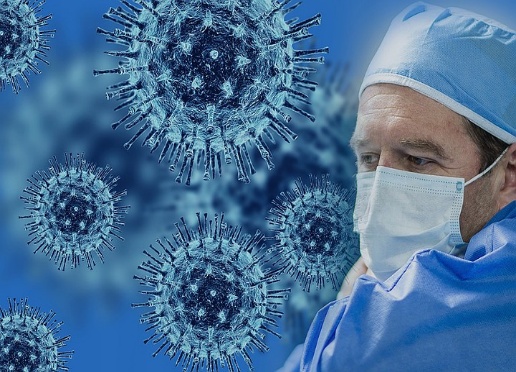 Основными направлениями в комплексе мер профилактики возникновения и распространения COVID-19 являются:соблюдение мер «социального дистанцирования» и правил личной гигиены (мыть руки, лицо);увеличение продолжительности перемен, разделение времени начала и окончания смен (учебных занятий, перемен);переход при возможности на двухсменный при односменном режиме образовательного процесса;организация посещений столовой по максимально разобщенному графику;обеспечение работы курьерской службы и прием корреспонденции бесконтактным способом;ограничение в зависимости от интенсивности развития эпидемического процесса проведения спортивных, культурно-массовых, иных зрелищных мероприятий; условия организации «пропускного фильтра» для работников;обеспечение должного санитарного состояния помещений;проведение влажной уборки помещений с использованием дезинфицирующих средств, разрешенных в этих целях в соответствии с инструкцией по применению;использование средств индивидуальной защиты органов дыхания работниками учреждений;при отсутствии медицинского изолятора определение дополнительного помещения, которое при необходимости может использоваться для временной изоляции обучающихся и работников с признаками респираторной инфекции;ограничение входа в помещения учреждения образования лиц, не относящихся к категориям работников и обучающихся.Следует отметить, что по данным ВОЗ дети в возрасте до 10 лет меньше подвержены заражению COVID-19, чем подростки и взрослые. Подавляющее большинство всех случаев заболевания у детей связаны с контактами с заболевшими взрослыми.Бондаренко Элла Ивановна, заведующий отделением гигиены детей и подростков отдела гигиены ГУ «Минский областной центр гигиены, эпидемиологии и общественного здоровья» 